Муниципальное образование город Краснодармуниципальное бюджетное общеобразовательное учреждение муниципального образования город Краснодар                         основная общеобразовательная школа № 81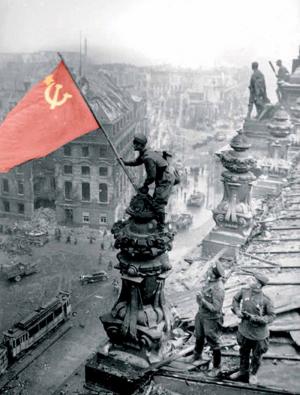 Последний день Войны! Победа!!!А на завтра был МИР!!!2 мая 1945.Автор работы:  Ицкович Т. Я.  МБОУ ООШ № 81 г. Краснодар
Штурм Берлина 21 апреля – 2 мая 1945 года относится к уникальным событиям в мировой истории войн. Это было сражение за очень крупный город с большим количеством прочных каменных зданий.               На подготовку Берлина к обороне у немцев было 2,5 месяца, в течение которых фронт стоял на Одере, в 70 км от города. Эта подготовка отнюдь не носила характера импровизации. Немцы разработали целую систему превращения своих и чужих городов в «фестунги“ — крепости. Это стратегия, которой придерживался Гитлер во второй половине войны. Города-"крепости» должны были обороняться в изоляции, снабжаемые по воздуху. Их цель — удержание узлов дорог и других важных пунктов.
          Берлинские укрепления апреля-мая 1945-го достаточно типичны для немецких «фестунгов» -массивные баррикады, а также подготовленные для обороны жилые и административные постройки. Баррикады в Германии сооружались на промышленном уровне и не имели ничего общего с грудами хлама, которыми перегораживают улицы в период революционных волнений. Берлинские, как правило, имели 2-2,5 м в высоту и 2-2,2 м в толщину. Сооружались они из дерева, камня, иногда рельс и фасонного железа. Подобная баррикада легко выдерживала выстрелы танковых пушек и даже дивизионной артиллерии калибром 76-122 мм.       Часть улиц полностью перегородили баррикадами, не оставив даже проезда. По основным магистралям баррикады все же имели трехметровой ширины проезд, подготовленный к быстрому закрытию вагоном с землей, камнями и другими материалами. Подходы к баррикадам минировались.  .
 Подходы к мостам через каналы и выходы с мостов также имели баррикады. В зданиях, которым предстояло стать опорными пунктами обороны, закладывали кирпичом оконные проемы. В кладке оставляли одну-две амбразуры для ведения огня из стрелкового оружия и противотанковых гранатометов — фаустпатронов.      Одной из «находок» немцев в обороне своей столицы стала танковая рота «Берлин», собранная из не способных к самостоятельному передвижению танков. Их вкопали на перекрестках улиц и использовали как неподвижные огневые точки на западе и на востоке города.   
        Однако любые инженерные сооружения абсолютно бесполезны, если их некому оборонять. Это и стало для немцев самой большой проблемой. В советское время число защитников столицы Рейха обычно оценивалось в 200 000 человек. Однако эта цифра представляется сильно завышенной. Показания последнего коменданта Берлина генерала Вейдлинга и других пленных офицеров берлинского гарнизона приводят к цифре в 100-120 тысяч человек и 50-60 танков на начало штурма. Для обороны Берлина такого количества защитников оказалось явно недостаточно.    
                К 27 апреля советские войска в основном преодолели районы с малоэтажной и разреженной застройкой и углубились в плотно застроенные центральные районы Берлина. Наступающие с разных направлений советские танковые и общевойсковые армии нацеливались на одну точку в центре города — Рейхстаг. 21-22 апреля наши войска вышли к окраинам Берлина и 25 апреля завершили его окружение. Начались ожесточеннейшие кровопролитные бои за каждую улицу и каждый дом. Штурм Берлина стал апофеозом массового героизма советских солдат. 30 апреля был взят штурмом символ фашистского режима Рейхстаг, и на нем советскими солдатами М.А. Егоровым и М.В. Кантария было водружено знамя, получившее название «Знамя победы». Но сопротивление отдельных групп врага продолжалось еще два дня, и только 2 мая немецкий гарнизон Берлина капитулировал.Хотя война еще продолжалась, радости и ликованию наших солдат не было границ – все стены Рейхстага от фундамента до фронтонов были испещрены Он в 1945 году уже давно утратил свое политическое значение и имел условную ценность как военный объект. Однако именно Рейхстаг фигурирует в приказах как цель наступления советских соединений и объединений. В любом случае, двигаясь с разных сторон к Рейхстагу, войска Красной армии создавали угрозу бункеру фюрера под Рейхсканцелярией        Три дивизиона 280-мм и 305-мм орудий были сосредоточены в 5-й ударной армии. Армия Берзарина наступала справа от армии Чуйкова в историческом центре Берлина. Тяжелые орудия использовались для разрушения прочных каменных зданий. Дивизион 280-мм мортир бил по зданию гестапо, выпустил более сотни снарядов и добился шести прямых попаданий. Дивизион 305-мм гаубиц только в предпоследний день штурма, 1 мая, расстрелял 110 снарядов. По сути, только отсутствие точной информации о местоположении бункера фюрера мешало досрочному завершению боев. У советской тяжелой артиллерии были технические возможности похоронить Гитлера и его свиту в бункере или даже размазать их тонким слоем по лабиринтам последнего убежища «бесноватого фюрера». автографами советских солдат. Интересно, что эти автографы сохранялись, несмотря на реконструкцию Рейхстага, до 2002 г. как историческое свидетельство тех незабываемых для всего человечества дней, и только новые «подходы» к истории привели к уничтожению этого уникального памятника.             Дорогой ценой заплатил наш народ за взятие Берлина – около трехсот тысяч солдат отдали свои жизни за то, чтобы это событие свершилось; за то, чтобы каждый советский человек мог бы с облегчением вздохнуть и испытать чувство удовлетворения при мысли о том, что враг, принесший столько страданий и горя в его дом, наконец-то повержен в своем логове русским солдатом; за то, чтобы мир стал свободным от фашизма.       30 апреля, фюрер покончил жизнь самоубийством. Утром 2 мая берлинский гарнизон капитулировал.     Общие потери двух фронтов в битве за Берлин можно оценить в 50-60 тысяч человек убитыми, ранеными и пропавшими без вести. Оправданы ли были эти потери? Безусловно. Падение Берлина и смерть Гитлера означали деморализацию германской армии и ее капитуляцию.          Песня   Автор Алексей Исаев., «Последний бой» Музыка и слова Михаила Ножкина,,        Для наших солдат битва за Берлин была той заветной целью, к которой они, как и весь наш народ, стремились в течение четырех лет тяжелейших испытаний. Каждый советский солдат, где бы он ни сражался, мечтал дойти до Берлина. Для всего человечества полное крушение фашизма, безоговорочная капитуляция немецких войск и водружение флага победителей над цитаделью фашизма в Берлине было заветной целью и великим символом, ради которых Советская страна пожертвовала тысячами жизней своих лучших сынов. И этот факт не следует забывать потомкам солдат Великой Победы.На классном часе используется: Sovinformbyuro_-_2_maya_1945_(get-tune.net)Voennye_pesni_41-45_godov-Den_Pobedy(vmusice.net)Дмитрий Хворостовский - Последний Бой (mp3ostrov.com) Презентация «2-мая 1945»